Deneyin Amacı: Omik yüklü üç fazlı tam dalga kontrolsüz doğrultucu deneyinin gerçekleştirilmesi, farklı yükler için analizinin yapılmasıTeorik Bilgi: Üç fazlı sistemlerin üstünlükleri hakkında bilgi veriniz. Üç fazlı doğrultucuların harmonikleri hakkında bilgi veriniz.Kullanılan Araç ve GereçlerOtotransformatörDiyot, dirençOsiloskop MultimetreDeneyin YapılışıŞekil 12.1’de Simulink modeli verilen omik yüklü üç fazlı kontrolsüz doğrultma devresini çalıştırınız. Osiloskop görüntüsü olarak üç fazlı şebeke gerilimini birinci ekran, üç fazlı şebeke akımını ikinci ekran, yük gerilimini üçüncü ekran ve yük akımını da dördüncü ekran şeklinde Scope 1 alanına çizdiriniz ve Tablo 12.1’e ekleyiniz.R fazına ait şebeke gerimi ve akımını Scope 2’ye çizdiriniz ve Tablo 12.1’e ekleyiniz. R fazına ait akım ve gerilim harmoniklerini Tablo 12.1’ e ekleyiniz. 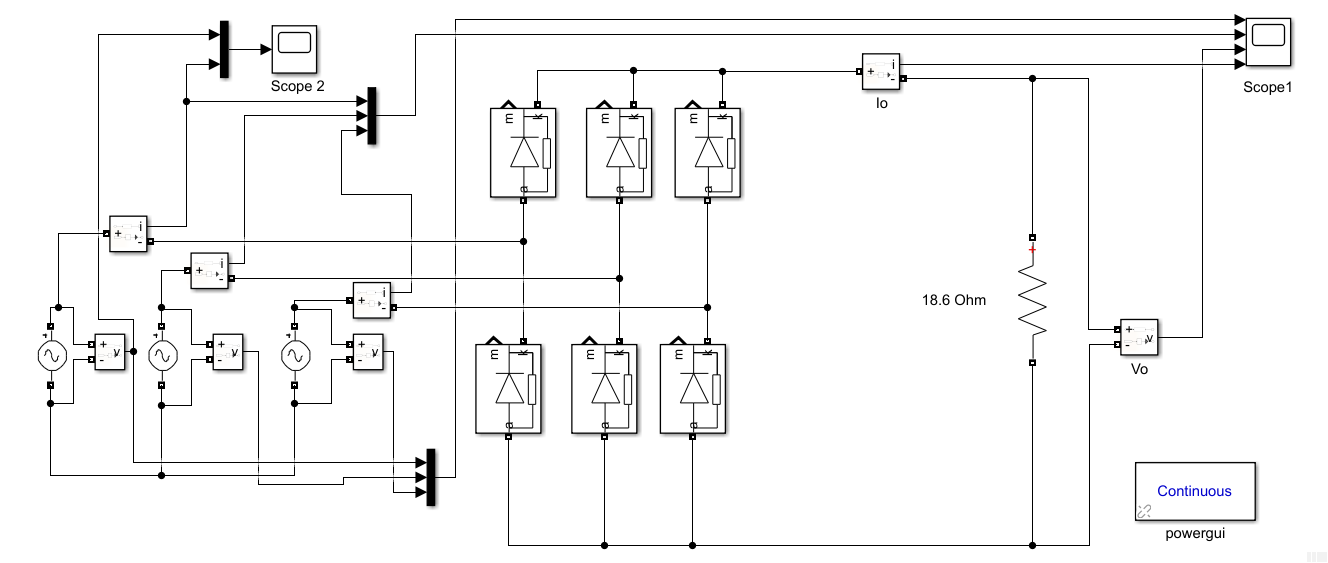 Şekil12.1: Üç fazlı tam dalga kontrolsüz omik yüklü doğrultma devresiTablo 12.1: Simülasyon sonuçlarıGerçekleştirilen uygulama devresinden Fluke 434 ile elde edilen sonuçları Tablo 12.2’ye kaydediniz.Tablo 12.2: Uygulama sonuçlarıŞekil 12.2’de Simulink modeli verilen RL yüklü üç fazlı tam dalga kontrolsüz doğrultucu devresini çalıştırınız. Osiloskop görüntülerini Tablo 12.3’e ekleyiniz. 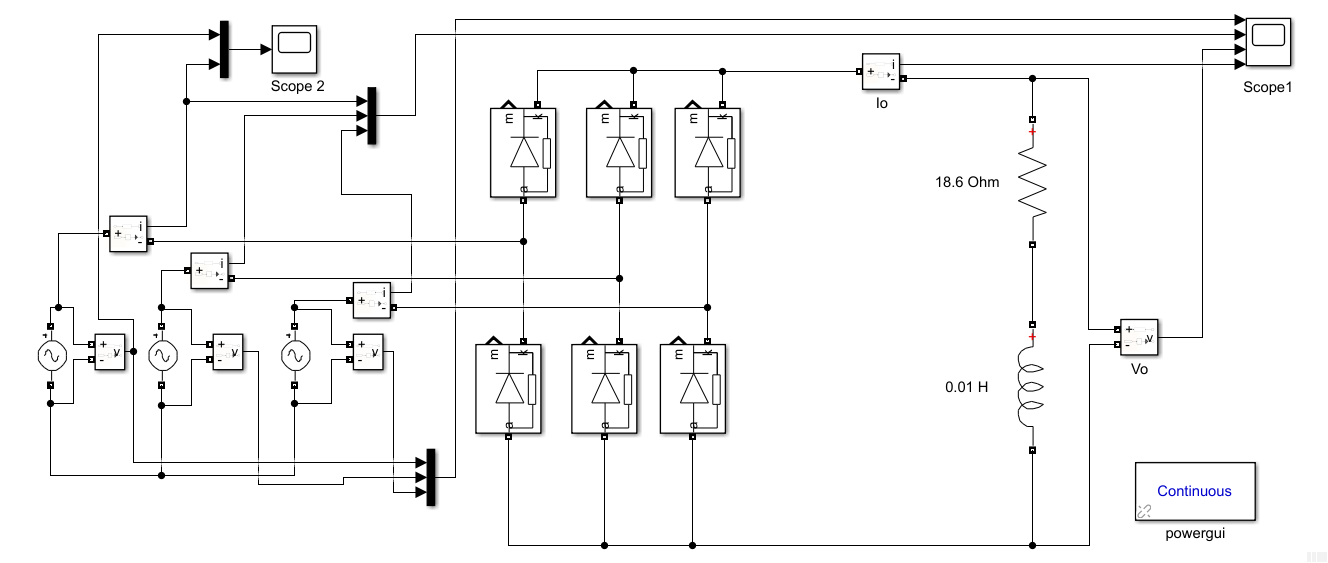 Şekil 12.2: Üç fazlı tam dalga kontrolsüz RL yüklü doğrultma devresiTablo 12.3: Simülasyon sonuçlarıGerçekleştirilen uygulama devresinden Fluke 434 ile elde edilen sonuçları Tablo 12.4’e kaydediniz.Tablo 12.4: Uygulama sonuçlarıŞekil 12.3’de Simulink modeli verilen RLE yüklü devreyi çalıştırınız. Osiloskop görüntülerini Tablo 12.5’e ekleyiniz. Şekil 12.3: Üç fazlı tam dalga RLE yüklü doğrultma devresi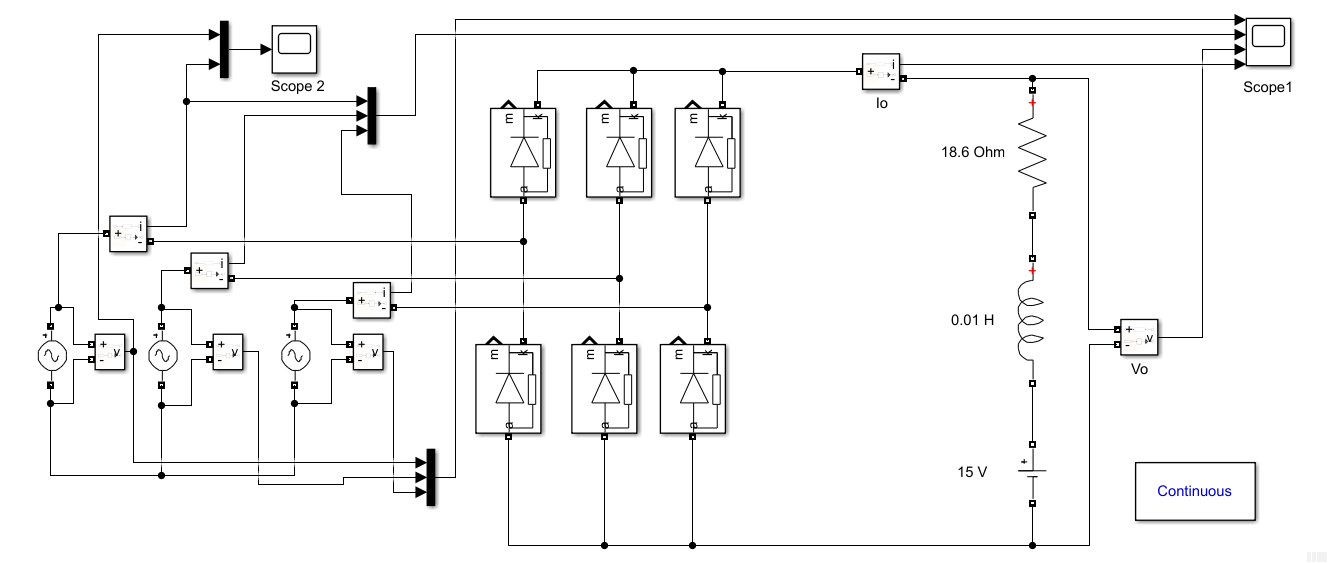 Tablo 12.5: Simülasyon sonuçlarıGerçekleştirilen uygulama devresinden Fluke 434 ile elde edilen sonuçları Tablo 12.6’ya kaydediniz.Tablo 12.6: Uygulama sonuçlarıSonuç ve ÖnerilerHer bir osiloskop görüntüsünde elde edilen sonuçları sırasıyla yorumlayınız.Deney sonucunda elde ettiğiniz kazanımları yorumlayınız.Scope 1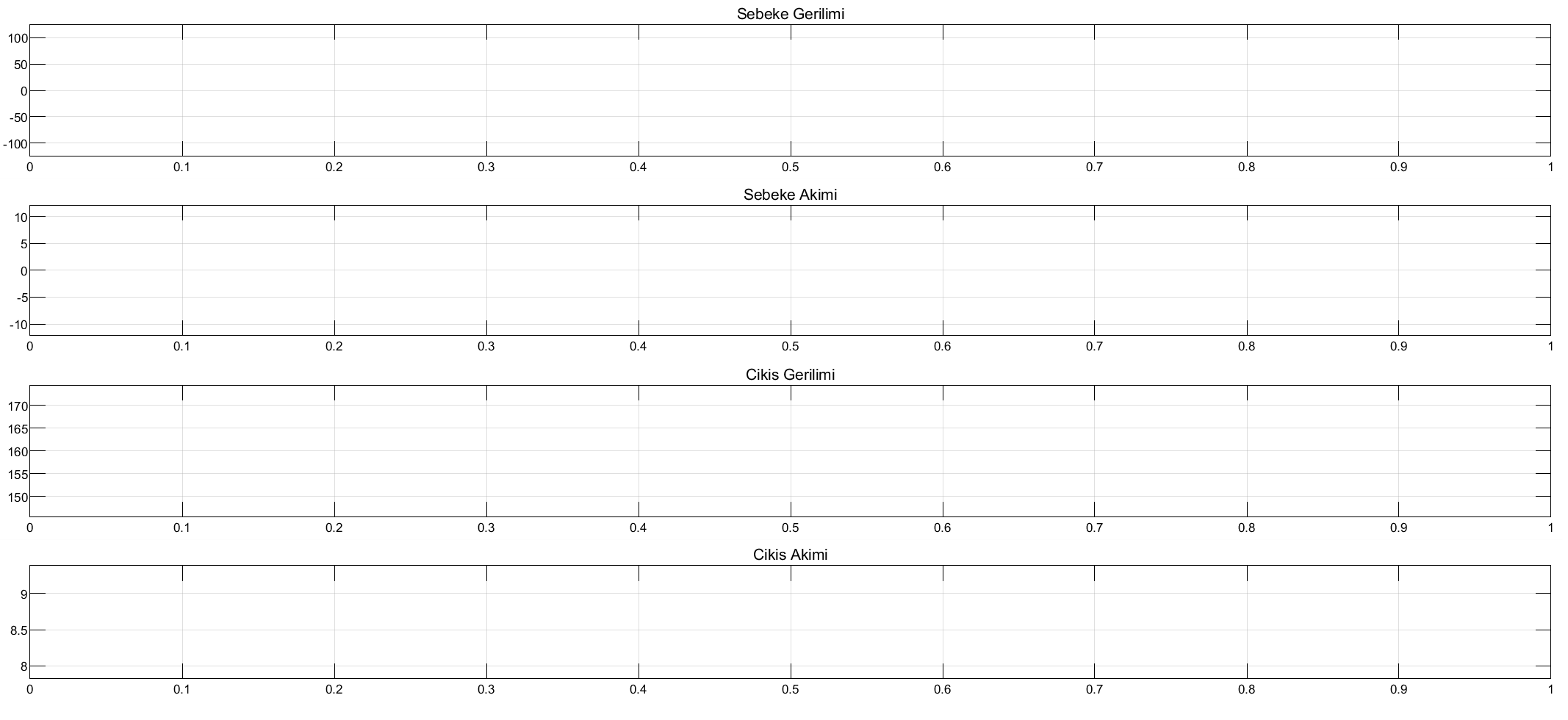 Scope 1Scope 2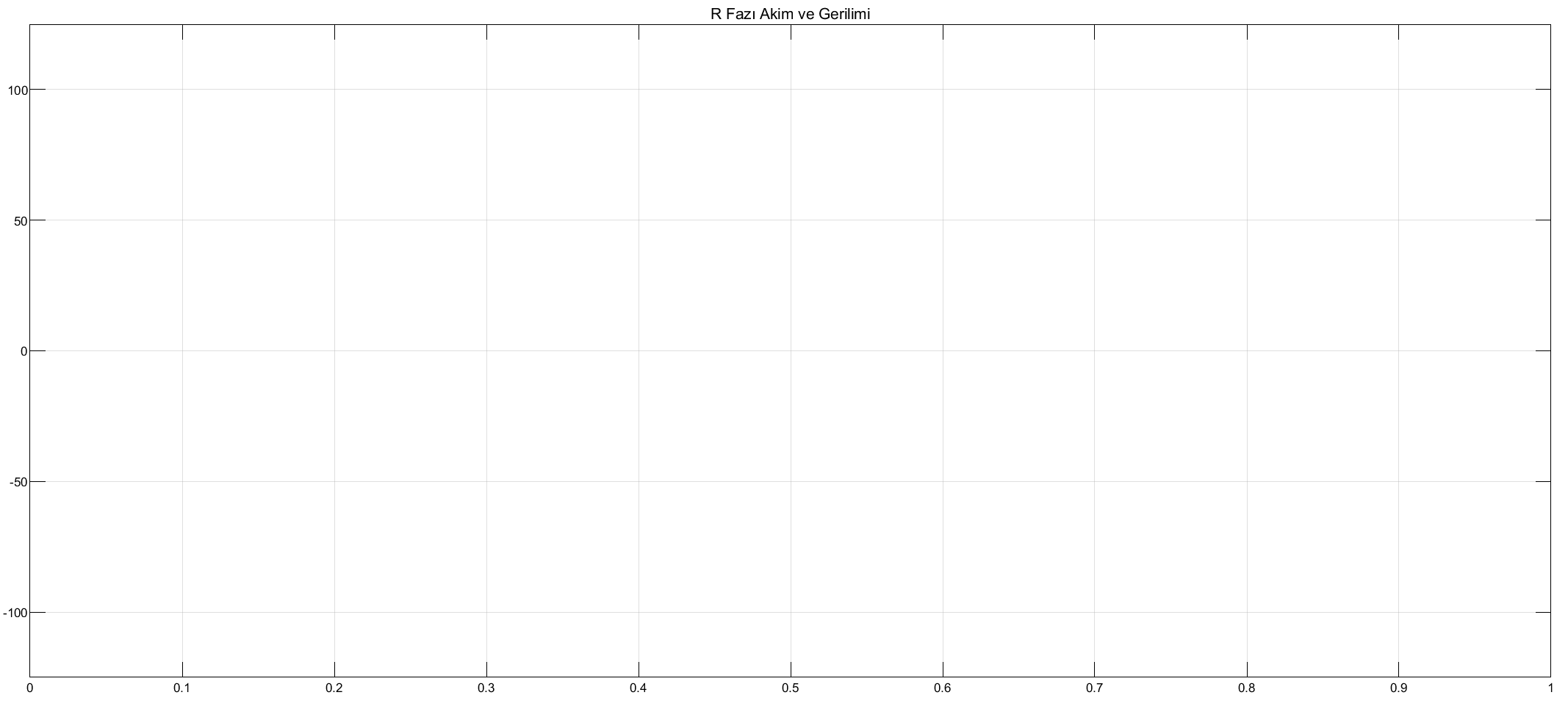 Scope 2Akım HarmoniğiGerilim HarmoniğiGerilim HarmoniğiUygulama Osiloskop Görüntüsü(Giriş Gerilimi-Çıkış Gerilimi-Devre Akımı)Akım Harmoniği GörüntüsüScope 1Scope 1Scope 2Scope 2Akım HarmoniğiGerilim HarmoniğiGerilim HarmoniğiUygulama Osiloskop Görüntüsü(Giriş Gerilimi-Çıkış Gerilimi-Devre Akımı)Akım Harmoniği GörüntüsüScope 1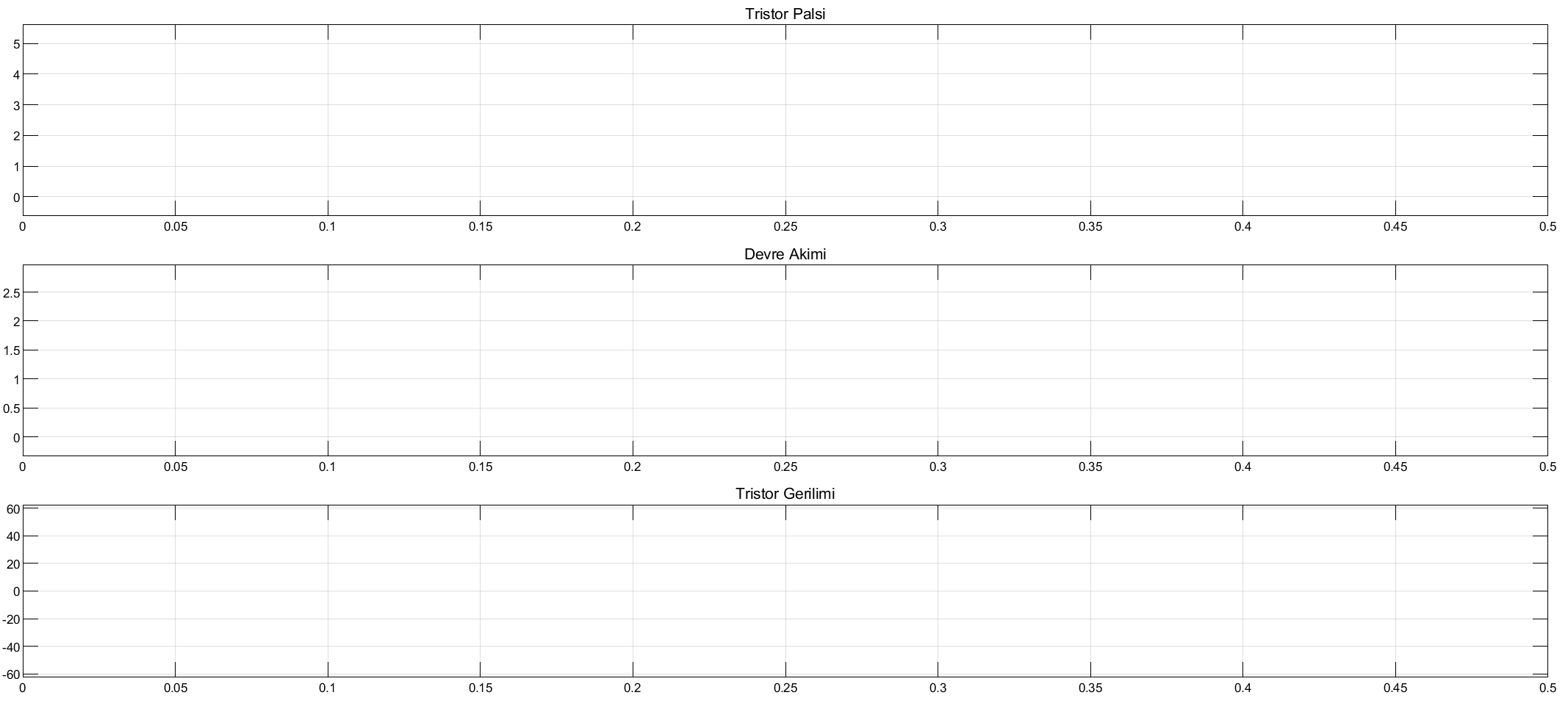 Scope 1Scope 2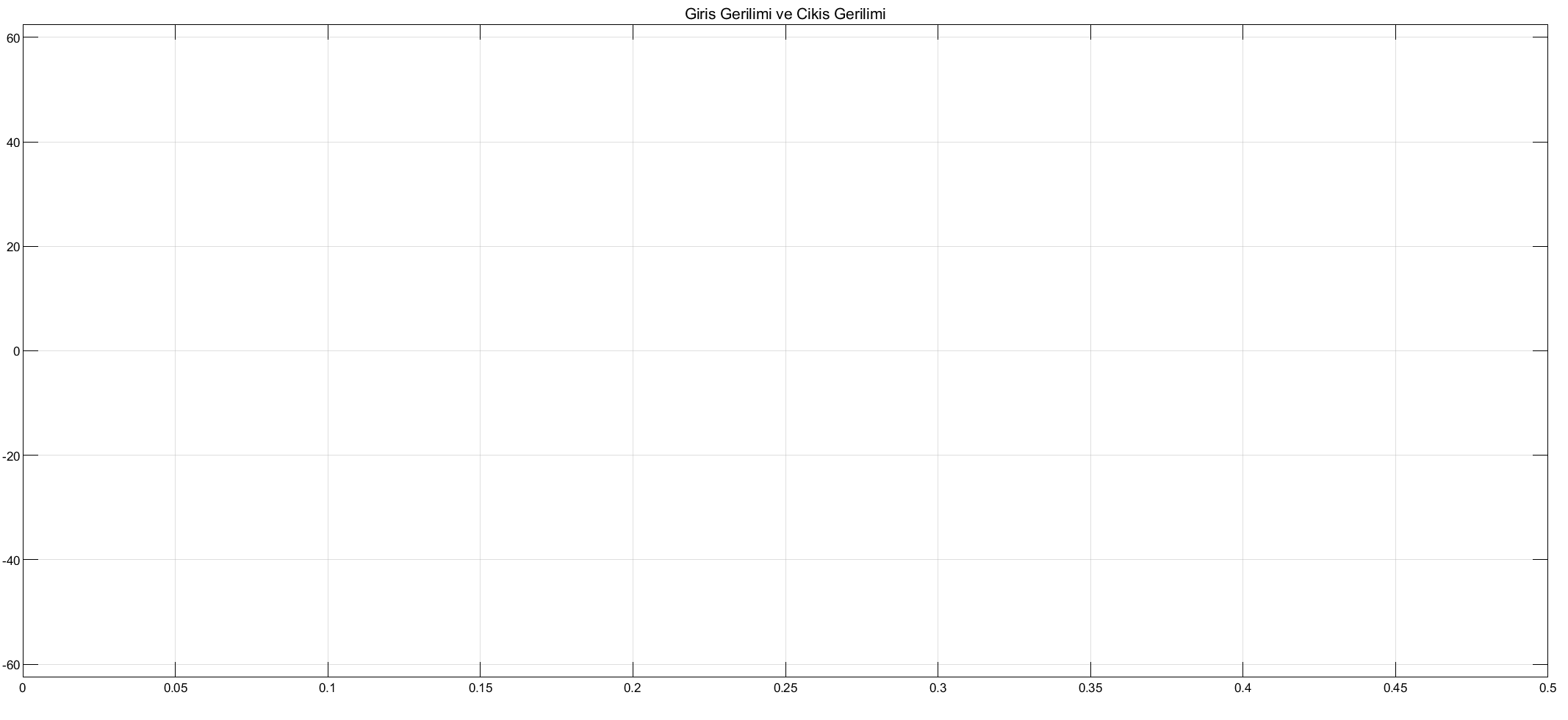 Scope 2Akım HarmoniğiGerilim HarmoniğiGerilim HarmoniğiUygulama Osiloskop Görüntüsü(Giriş Gerilimi-Çıkış Gerilimi-Devre Akımı)Akım Harmoniği Görüntüsü